P3. GROUP 2—MILK FORM (INTERVIEWER-COMPLETED)This page has been left blank for double-sided copying.Milk Form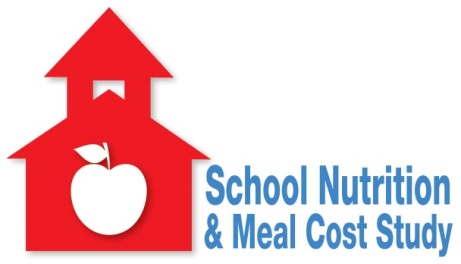 INTERVIEWER: COMPLETE FORM AND ATTACH TO SCHOOL MENU.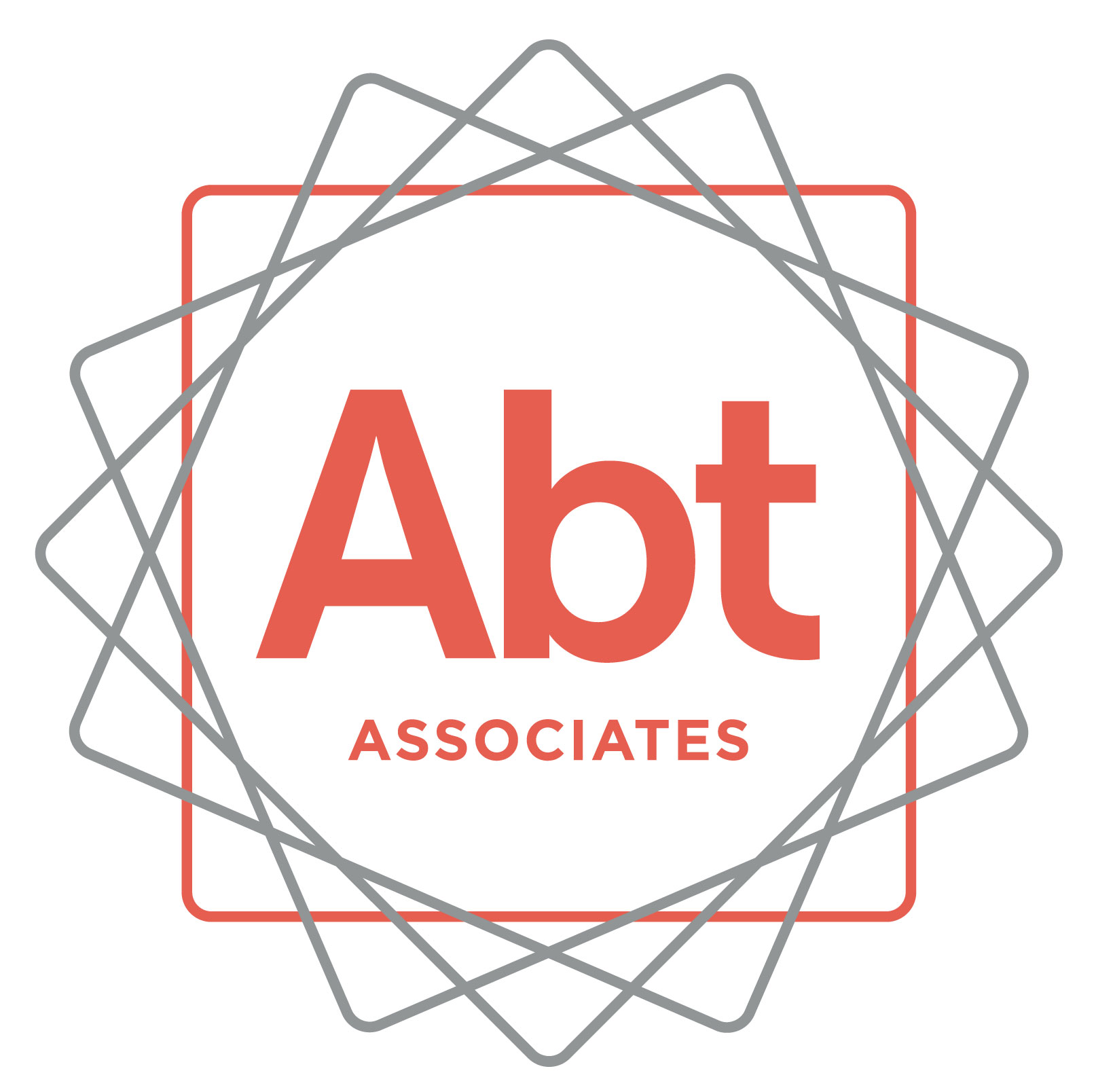 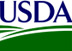 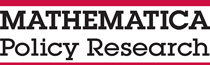 School Name: 	School Mathematica ID: 	Interviewer ID #: 	Date:	Milk Type% FatContainer or Cap ColorContainer Size%fl. oz.%fl. oz.%fl. oz.%fl. oz.%fl. oz.%fl. oz.